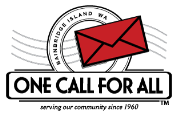 Board PlanREMEMBER, and make sure your board members and donors know:  OCFA takes $0 from your donation. There is no fee or hidden cost to you or your donors. $0!! And each gift of $20 or more will earn you a share in our Community Fund. Leverage that support! Check www.onecallforall.org/agencies for downloads and ideas.Activity/MethodStrategies/IdeasTo Do List OctoberTo Do List NovemberTo Do List DecemberTo Do List JanuaryTo Do List, SpringIn PersonOCFA yard sign at your home or businessOCFA yard sign at meetingsSpeak at church, temple, Rotary, Kiwanis, etc
Invite Tracey to eventsAsk friends which orgs are their favoritesSpend time at programsAsk friends who they are giving to this year… mention that you’ll give to their favorite orgWear your “Ask me where I give!” button and talk about your organization everywhere you go.
Put an “I GIVE!” bumper magnet on your carEmailSend emails to friends about the organizationAlert friends to check out the OCFA insert in the Bainbridge ReviewAsk if your company matchesPaperSend in your own gift!Thank you notes to past donors (include “Remember us again”)Write a letter to the editorSend a Red Envelope to out-of-state friends and highlight your organization on the donor form Send a press release
Write letters and include special reply envelopesSocial MediaPost a photo of yourself receiving the Red EnvelopePost a photo of yourself at the stuffing party“Check in” at the Stuffing PartyFollow OCFA on Facebook and InstagramUse the “I Gave!” profile photo
LIKE, COMMENT, and SHARE your organization’s red envelope posts
LIKE, COMMENT, and SHARE OCFA posts 